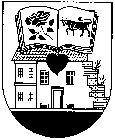 	Teikiame Ukmergės rajono savivaldybės priešgaisrinės tarnybos finansines ataskaitas 2020 m. gruodžio 31 d. PRIDEDAMA: 1. Finansinės būklės ataskaita, 2 lapai;2. Veiklos rezultatų ataskaita, 1 lapas;3. Pinigų srautų ataskaita, 2 lapai;4. Grynojo turto pokyčių ataskaita, 1 lapas;5. Aiškinamasis raštas, 36 lapai.Direktorius                                                                                                Rimvydas Lukošius		RengėjasVitutė Ona Šermukšnytė , tel. (8 340) 617 26, el. p. ukmergespt@ukmerge.ltUKMERGĖS RAJONO SAVIVALDYBĖSPRIEŠGAISRINĖ TARNYBABiudžetinė įstaiga. Pergalės g. 6-2, Pabaiskas, LT-20249 Ukmergės rajonas, tel. (8 340) 61726,  el. p.  ukmergespt@ukmerge.lt;Duomenys kaupiami ir saugomi Juridinių asmenų registre, kodas 283106460UKMERGĖS RAJONO SAVIVALDYBĖSPRIEŠGAISRINĖ TARNYBABiudžetinė įstaiga. Pergalės g. 6-2, Pabaiskas, LT-20249 Ukmergės rajonas, tel. (8 340) 61726,  el. p.  ukmergespt@ukmerge.lt;Duomenys kaupiami ir saugomi Juridinių asmenų registre, kodas 283106460UKMERGĖS RAJONO SAVIVALDYBĖSPRIEŠGAISRINĖ TARNYBABiudžetinė įstaiga. Pergalės g. 6-2, Pabaiskas, LT-20249 Ukmergės rajonas, tel. (8 340) 61726,  el. p.  ukmergespt@ukmerge.lt;Duomenys kaupiami ir saugomi Juridinių asmenų registre, kodas 283106460UKMERGĖS RAJONO SAVIVALDYBĖSPRIEŠGAISRINĖ TARNYBABiudžetinė įstaiga. Pergalės g. 6-2, Pabaiskas, LT-20249 Ukmergės rajonas, tel. (8 340) 61726,  el. p.  ukmergespt@ukmerge.lt;Duomenys kaupiami ir saugomi Juridinių asmenų registre, kodas 283106460UKMERGĖS RAJONO SAVIVALDYBĖSPRIEŠGAISRINĖ TARNYBABiudžetinė įstaiga. Pergalės g. 6-2, Pabaiskas, LT-20249 Ukmergės rajonas, tel. (8 340) 61726,  el. p.  ukmergespt@ukmerge.lt;Duomenys kaupiami ir saugomi Juridinių asmenų registre, kodas 283106460UKMERGĖS RAJONO SAVIVALDYBĖSPRIEŠGAISRINĖ TARNYBABiudžetinė įstaiga. Pergalės g. 6-2, Pabaiskas, LT-20249 Ukmergės rajonas, tel. (8 340) 61726,  el. p.  ukmergespt@ukmerge.lt;Duomenys kaupiami ir saugomi Juridinių asmenų registre, kodas 283106460Ukmergės rajono savivaldybės administracijos Finansų skyriui                       2021-03-                       2021-03-Nr.Ukmergės rajono savivaldybės administracijos Finansų skyriuiUkmergės rajono savivaldybės administracijos Finansų skyriuiDĖL FINANSINIŲ ATASKAITŲ 2020.12.31 PATEIKIMODĖL FINANSINIŲ ATASKAITŲ 2020.12.31 PATEIKIMODĖL FINANSINIŲ ATASKAITŲ 2020.12.31 PATEIKIMODĖL FINANSINIŲ ATASKAITŲ 2020.12.31 PATEIKIMODĖL FINANSINIŲ ATASKAITŲ 2020.12.31 PATEIKIMODĖL FINANSINIŲ ATASKAITŲ 2020.12.31 PATEIKIMO